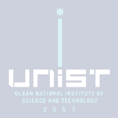 “유니스트 적정기술 프로젝트 – Hardware Description”1. 대기 온습도 센서 (통신모듈 포함) STM32의 경우 사용한 보드는 개발을 위해 여러 기능들이 포함되어 있는 개발용 보드이므로    실제로 사용할 경우 좀 더 간소화된 보드를 사용해도 상관없다. ESP8266의 경우 ESP-01 칩을 사용한 개발 모듈로, 사용한 모듈은 ESP-01 칩을 활성화하기 위한회로의 연결 필요 없이 Micro USB-B 타입을 이용하여 쉽게 연결이 가능하다. 2. 사출기기 진동(3축 가속도) 센서 (통신모듈 포함) 3축 가속도 센서의 경우 STM32F407G는 진동센서가 포함되어 있어 이를 활성화하는 코드를    추가하면 해당 센서를 사용할 수 있게 된다.3. 아날로그 게이지 모니터링 센서 카메라의 경우 720p만 되어도 충분히 인식이 가능하기 때문에 이 부분에서 타협을 본다면     가격을 줄일 수 있다. 사용하는 라즈베리 파이의 경우 머신러닝을 직접 하지는 않아 4GB의     메모리로 충분히 사용할 수 있다.4.  7 세그먼트 디스플레이 모니터링 센서위의 내용과 동일[라즈베리파이 초기 세팅]1. sudo mkdir /tools2. sudo chown pi /tools3. sensor 폴더에 있는 파일 옮겨서 해당 디렉토리에 넣기데몬(프로그램을 작동시키지 않아도 부팅과 동시에 작동) 등록을 해야 한다. 1. sudo vi /etc/systemd/system/sensor.service2. 제공하는 sensor.service 내용 붙여넣기데몬을 실행하는 방법은1. sudo systemctl enable sensor2. sudo systemctl restart sensor[라즈베리파이 가상환경 설정]https://dgkim5360.tistory.com/entry/python-virtualenv-on-linux-ubuntu-and-windowsrequirements로 라즈베리파이 라이브러리 옮기기https://itholic.github.io/python-requirements/pip -r requirement.txt해당 명령어로 제공하는 requirements.txt를 라즈베리파이 가상환경에 설치하면 기존의 라즈베리파이의 라이브러리를 똑같이 복사할 수 있다.No부품명제품번호제조업체단가(원)최소수량(MOQ)비고1.STM32F407G-DISC1EPXKA4UTSTMicroelectronics26,26012.Node MCU Lua WiFi ESP8266 개발보드EPXHLDBBAI-Thinker8,60013.ETH-01D 온습도 센서EPXGBWKHeconarae7,40014.HC-06 블루투스 모듈EPXMGR9XOLIMEX12,9001No부품명제품번호제조업체단가(원)최소수량(MOQ)비고1.STM32F407G-DISC1(진동센서 포함)EPXKA4UTSTMicroelectronics26,26012.Node MCU Lua WiFi ESP8266 개발보드EPXHLDBBAI-Thinker8,60013.HC-06 블루투스 모듈EPXMGR9XOLIMEX12,9001No부품명제품번호제조업체단가(원)필요수량MOQ1.라즈베리파이 4EPXGRDDTRaspberryPi77,000112.라즈베리파이 카메라모듈 V2 (RPI 8MP CAMERA BOARD)EPXGRC7GRaspberryPi28,50011계No부품명제품번호제조업체단가(원)필요수량MOQ1.라즈베리파이 4EPXGRDDTRaspberryPi77,000112.MicroSDHC/XC, Ultra, Class10, UHS-I, 533배속 MicroSDHC 16GB [SDSQUNS-016G] (SD카드)EPXJ4VXYSanDisk4,150113.라즈베리파이 카메라모듈 V2 (RPI 8MP CAMERA BOARD)EPXGRC7GRaspberryPi28,50011